РЕШЕНИЕот 26.11.2019 г.  №  162с. Усть-НицинскоеОб утверждении стоимости услуг, оказываемых населению по МУП «Жилкомсервис» на 2020 годЗаслушав и обсудив информацию директора Муниципального унитарного предприятия «Жилкомсервис» В.А.Голякова об утверждении стоимости услуг, оказываемых населению по МУП «Жилкомсервис» на 2020 год, Дума Усть-Ницинского сельского поселенияРЕШИЛА: Утвердить стоимость услуг оказываемых населению по МУП «Жилкомсервис» на 2020 год (прилагается)Опубликовать настоящее решение в «Информационном вестнике Усть-Ницинского сельского поселения» и разместить на официальном сайте Усть-Ницинского сельского поселения в информационно-телекоммуникационной сети «Интернет»: www. www.усть-ницинское.рф.Контроль за исполнением данного решения возложить на комиссию по экономическим вопросам (Ишутин Н.А.).      Председатель Думы Усть-Ницинского                  Глава Усть-Ницинскогосельского поселения                                                 сельского поселения ____________ Востриков Ю.И.                             ___________ Судакова К.Г.Приложение к решению Думы Усть-Ницинского сельского поселения от 26.11.2019 №162Стоимость, услуг оказываемых населению по МУП «Жилкомсервис»(без стоимости материалов) на 2020 год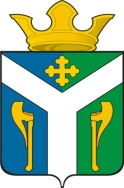 ДУМАУсть – Ницинского сельского поселенияСлободо – Туринского муниципального районаСвердловской области№п/пНаименование работЕд.изм.Стоимость (руб)Сантехнические работы1Демонтаж канализационных труб из чугунап.м.348,002Демонтаж старого водопроводап.м.278,403Демонтаж, монтаж крана (диаметр 15-32)шт.406,004Демонтаж, монтаж фильтра грубой очистки (металл)шт.580,005Демонтаж унитазашт.464,006Демонтаж стоякап.м.232,007Демонтаж канализационного тройника (чугун)шт.580,008Демонтаж ванны чугуннойшт.928,009Демонтаж ванны стальной (акриловой)шт.638,0010Демонтаж, монтаж сместителяшт.696,0011Демонтаж, монтаж радиаторов отопления (чугунные)шт.928,0012Демонтаж, монтаж водонагревателяшт.870,0013Монтаж унитазашт.1160,0014Монтаж сместителя (ванная)шт.556,8015Монтаж ванны чугуннойшт.От 2320,0016Монтаж водосчетчика (врезка)шт.590,0017Монтаж фильтрашт.313,2018Монтаж полипропилена d=15-40п.м.440,8019Штрабление стен под сантехникуп.м.614,8020 Замена вентеля со сгономшт.464,0021Установка водонагревателяшт.1160,0022Прокладка канализационных трубп.м.348,0023Установка крана шарового d=15-50 (метал)шт.590,0024Сварочные работычас1624,0025Устранение засоров канализации кухняшт.348,0026Устранение засоров унитазшт.638,0027Устранение засоров канализации ваннашт.464,0028Устранение засоров канализации основного стоякашт.От 928,0029Врезка в трубу водопроводашт.590,0030Монтаж сместителя кухняшт.394,4031Монтаж крана водопроводашт.348,0032Монтаж водопровода полипропилен d=20п.м.232,0033Замена фильтра очистки воды (картриджа)шт.116,0034Ремонт радиаторачас348,00Электромонтаж 1Демонтаж светильниковшт.81,202Демонтаж электропроводкип.м.34,803Демонтаж розеток, выключателейшт.58,004Демонтаж электрощиташт.464,005Установка звонка с кнопкойшт.590,006Монтаж распределительной коробки шт.446,507Установка выключателейшт.226,208Установка розетокшт.226,209Устройство разводки 220В с заземлениемп.м.150,8010Установка сетевой розетки для электроплитшт.406,0011Штрабление стен под электропроводп.м.174,0012Просверливание чашек в стене кирпичнойшт.174,0013Установка подрезетникашт.59,0014Установка электросчетчикашт.522,0015Установка электрического щита в квартирешт.696,0016Замена автоматов электрозащитышт.290,0017Установка настенного светильникашт.406,0018Установка люстрышт.406,00